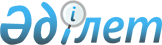 Пайдаланылмайтын ауыл шаруашылығы мақсатындағы жерге жер салығының базалық мөлшерлемелерін және бірыңғай жер салығының мөлшерлемесін арттыру туралы
					
			Күшін жойған
			
			
		
					Түркістан облысы Созақ аудандық мәслихатының 2019 жылғы 28 маусымдағы № 251 шешiмi. Түркістан облысының Әдiлет департаментiнде 2019 жылғы 3 шілдеде № 5121 болып тiркелдi. Күші жойылды - Түркістан облысы Созақ аудандық мәслихатының 2020 жылғы 2 қыркүйектегі № 351 шешiмiмен
      Ескерту. Күші жойылды - Түркістан облысы Созақ аудандық мәслихатының 02.09.2020 № 351 шешiмiмен (алғашқы ресми жарияланған күнінен кейін күнтізбелік он күн өткен соң қолданысқа енгізіледі).
      "Салық және бюджетке төленетін басқа да міндетті төлемдер туралы" (Салық кодексі) Қазақстан Республикасының 2017 жылғы 25 желтоқсандағы Кодексінің 503 бабына, 509 бабының 5 тармағына, 704 бабының 1, 3 тармақтарына және "Қазақстан Республикасындағы жергілікті мемлекеттік басқару және өзін-өзі басқару туралы" Қазақстан Республикасының 2001 жылғы 23 қаңтардағы Заңының 6 бабының 1 тармағының 15) тармақшасына сәйкес, Созақ аудандық мәслихаты ШЕШІМ ҚАБЫЛДАДЫ:
      1. Қазақстан Республикасының жер заңнамасына сәйкес, пайдаланылмайтын ауыл шаруашылығы мақсатындағы жерге жер салығының базалық мөлшерлемелері және бірыңғай жер салығының мөлшерлемесі он есе арттырылсын.
      2. "Созақ аудандық мәслихат аппараты" мемлекеттік мекемесі Қазақстан Республикасының заңнамалық актілерінде белгіленген тәртіпте:
      1) осы шешімнің аумақтық әділет органында мемлекеттік тіркелуін;
      2) осы мәслихат шешімі мемлекеттік тіркелген күнінен бастап күнтізбелік он күн ішінде оның көшірмесін қағаз және электронды түрде қазақ және орыс тілдерінде "Республикалық құқықтық ақпарат орталығы" шаруашылық жүргізу құқығындағы республикалық мемлекеттік кәсіпорнына Қазақстан Республикасы нормативтік құқықтық актілерінің эталондық бақылау банкіне ресми жариялау және енгізу үшін жолданылуын;
      3) ресми жариялағаннан кейін осы шешімді Созақ аудандық мәслихаттың интернет-ресурсына орналастыруын қамтамасыз етсін.
      3. Осы шешім алғашқы ресми жарияланған күнінен кейін күнтізбелік он күн өткен соң қолданысқа енгізіледі.
					© 2012. Қазақстан Республикасы Әділет министрлігінің «Қазақстан Республикасының Заңнама және құқықтық ақпарат институты» ШЖҚ РМК
				
      Аудандық мәслихат

      сессиясының төрағасы

А. Өмірбеков

      Аудандық мәслихаттың хатшысы

Б. Байғараев
